СКРАЋЕНИЦЕ:ЈЛС – Јединица локалне самоуправеМПНТР – Министарство просвете, науке и технолошког развојаСКГО – Стална конференција градова и општинаОШ – Основнa школaПУ – Предшколскa установaАПВ – Аутономна Покрајина ВојводинаСШ – Средњa школa  ШУ – Школскa управaЗОСОВ – Закон о основама система образовања и васпитања0. УводУ уводном делу треба указати да је циљ израде овог елабората да буде стручна и информациона подлога за доношење Одлуке о мрежи јавних основних школа. Потребно је детаљно приказати правни основ за његову израду, навести изворе података који су у њему приказани и начин на који су подаци прикупљени. Потребно је осврнути се на принципе и критеријуме које треба поштовати приликом припреме Одлуке о мрежи јавних основних школа и приказати поступак који је спроведен у ЈЛС у циљу обављања овог задатка. У уводном делу треба се осврнути и на садржај елабората и навести његове главне делове. Циљ израде овог Елабората је да буде стручна и информациона подлога за доношење Одлуке о мрежи јавних основних школа на територији ЈЛС. Нова мрежа јавних основних школа треба да допринесе даљем развоју и унапређењу процеса образовања и васпитања а у складу са општим и посебним циљевима и стандардима, који су за ову област одређени Законом о основама система образовања и васпитања („Службени гласник РС” број 88/17 ) и Стратегијом развоја образовања и васпитања у Републици Србији до 2020 године.На основу члана 104. став 3. Закона о основама система образовања и васпитања („Службени гласник РС”, број 88/17) Влада Републике Србије донела је Уредбу о критеријумима за доношење акта о мрежи јавних предшколских установа и акта о мрежи јавних основних школа. Уредба је донета на седници Владе од 16.марта 2018. године и објављена у „Службеном гласнику РС“, број 21/18 од 19.03.2018. године. Даном ступања на снагу ове Уредбе престала је да важи Уредба о критеријумима за доношење акта о мрежи предшколских установа и акта о мрежи основних школа („Службени гласник РС”, број 80/10). Истовремено је почео да тече рок од годину дана, дефинисан чланом 198 став 3. Закона о основама система образовања и васпитања („Службени гласник РС”, број 88/17), у коме јединица локалне самоуправе ( у даљем тексту ЈЛС) треба да донесе акт о мрежи предшколских установа и основних школа. У складу са чланом 104. став 3. акт о мрежи јавних предшколских установа и јавних основних школа доноси скупштина јединице локалне самоуправе. Члан 104. Закона прецизира да акт о мрежи јавних предшколских установа и акт о мрежи јавних основних школа представљају планске акте којима се планира њихов просторни распоред према врсти и структури. Ово је веома важно нагласити јер у суштини значи да акт није само попис тренутног стања јавних установа на територији одређене јединице локалне самоуправе, већ и покушај да се предвиди постојање и распоред неких будућих установа, узимајући у обзир утврђене потребе за њиховим оснивањем у складу са демографском сликом, односно планом развоја одређене јединице локалне самоуправе. Овде се ствара могућност да се акт о мрежи јавних предшколских установа и акт о мрежи јавних основних школа повежу са другим важним развојним документима ЈЛС какви су на пример Генерални урбанистички планови.Чланом 104. став 4. Закона о основама система образовања и васпитања („Службени гласник РС”,  број 88/17) прописано је да се у ЈЛС у којој је у службеној употреби и језик и писмо националне мањине, односно у којој се образовно-васпитни рад изводи на језику и писму националне мањине, акт о мрежи јавних предшколских установа и јавних основних школа доноси уз претходно прибављено мишљење националног савета националне мањине чији је језик и писмо у службеној употреби у јединици локалне самоуправе, односно чији се језик и писмо користи у образовно-васпитном раду.Након што ЈЛС донесе одговарајуће акте они се упућују на сагласност Министарству. Уколико Министарство утврди да надлежни орган јединице локалне самоуправе није донео акт о мрежи или је донео акт о мрежи који није у складу са критеријумима одредиће рок за његово доношење који не може бити дужи од 30 дана. Ако надлежни орган јединице локалне самоуправе не донесе акт у датом року Министарство ће у року од 30 дана донети одговарајући акт.Важно је напоменути разлику у процедури у вези са доношењем Одлуке о мрежи јавних основних школа која се након доношења од стране Скупшине ЈЛС доставља Министарству на сагласност што није случај код Одлуке о мрежи јавних предшколских установа код коју није потребно достављати на сагласност надлежном органу односно Министарству.0.1 Правни основОдлуком о мрежи јавних основних школа са седиштем на територији одређене ЈЛС града утврђује се  број и просторни распоред јавних основних школа, њихова врста/делатност (редовне, музичке, балетске, школе за децу са сметњама у развоју и др.) и структура (разредност/циклуси), као и постојање издвојених одељења ван седишта школа.Одлука је сачињена на основу важећих прописа који непосредно регулишу област образовања, као и поједине његове делове:Закон о основама система образовања и васпитања (“Службени гласник РС” број 88/17, 27/18(I) – др.закон и 27/18 (II) –др.закон);Закон о предшколском образовању и васпитању (“Службени гласник РС” број 18/10, 101/17 и 113/17 –др. закон);Закон о основном образовању и васпитању (“Службени гласник РС” број 55/13, 101/17 и 27/18 – др. закон);Стратегија развоја образовања и васпитања у Републици србији до 2020 године васпитања (“Службени гласник РС” број 107/12);Закон о националним саветима националних мањина (“Службени гласник РС” број 72/2009); Правилник о критеријумима и стандардима за финансирање установе која обавља делатност основног образовања и васпитања (“Службени гласник РС” број 36/15, 72/15); Правилник о критеријумима и стандардима за финансирање установе која обавља делатност основног и средњег музичког и балетског образовања и васпитања (“Службени гласник РС” број 73/16);Стручно упутство о формирању одељења и начину финансирања у основним и средњим школама за школску 2017/18.годину, Министарства просвете, науке и технолошког развоја Републике Србије, број: 451-02-1859/2017-01 од 22.06.2017. године.Приликом израде Одлуке о мрежи јавних основних школа нарочиту пажњу треба посветити одредбама:Члана 104. Закона о основама система образовања и васпитања („Службени гласник РС” број 88/17), Чланa 31. Став 8. Закона о основама система образовања и васпитања, којим је прописано да школска управа учествује у планирању мреже установа,Члана 18. став 1. Закона, где је прописано да је давање сагласности на акт о мрежи јавних основних школа на територији АП Војводина поверен посао државне управе аутономној покрајиниЧлана 104. Закона о основама система образовања и васпитања („Службени гласник РС” број 88/17), став 4. у вези са обавезом претходног прибављања мишљења Националних савета националних мањина, Члана 3. Уредбе о критеријумима за доношење акта о мрежи предшколских установа и акта о мрежи основних школа („Службени гласник РС” број 21/18),одговарајућих чланова Статута ЈЛС0.2 Извор податакаПриликом израде Елабората и Одлуке о мрежи јавних основних школа коришћени су подаци и документација: основних школа, надлежних Секретаријата ЈЛС, Регионалне привредне коморе, Републичког завода за статистику, Пописа становништва 2011. године и других институција, организација и извора.0.3 Критеријуми и принципи акта о мрежи јавних основних школаАкт о мрежи јавних основних школа доноси скупштина јединице локалне самоуправе и он представља план којим се утврђује број и просторни распоред јавних основних школа које обављају делатност у свом седишту, ван седишта у другом објекту, организовањем издвојеног одељења установе, у складу са законом. Овај акт треба да уважи принципе једнаког права, доступности, ефикасности и ефективности истовремено а све у складу са географским, демографским, културним, економским, еколошком и другим карактеристикама дате локалне средине.Доступност као један од важних принципа, у овом контексту, се односи на могућност стицања редовног основног образовања уз примерену удаљеност школе од места становања и саобраћајну повезаност која не угрожава здравље и сигурност ученика.Ефективност представља степен  до кога су постигнути постављени циљеви,  као и какав је  однос између планираних и остварених ефеката а ефикасност се превасходно  односи на рационалну и оптималну искоришћеност расположивих просторних и кадровских капацитета у јавним основним школама.Мрежа основних школа, у складу са Уредбом о критеријумима за доношење акта о мрежи предшколских установа и акта о мрежи основних школа („Службени гласник РС” број 21/18), мора бити рационална и планирана по принципу најмање једна основна школа у свакој јединици локалне самоуправе. Јединица локалне самоуправе мора да одреди уписна подручја сваке школе како би се на равномеран начин оптеретиле све постојеће школе и обезбедило да се школе равномерно развијају. Величина уписног подручја одређене школе треба да буде одређена просторним могућностима школе, демографским показатељима и саобраћајном повезаношћу појединих насеља.Статусни критеријум који се мора поштовати односи се на величину школе и каже да се основна школа оснива као посебна установа ако има најмање 480 ученика или 16 одељења.Јавна основна школа може бити основана и за мање од 480 ученика у случају да на удаљености до 2 километра не постоји друга основна школа (од чега су изузете су јединице локалне самоуправе које имају статус града), као и уколико се у њој настава изводи на језику и писму националне мањине, односно двојезично, на језику и писму националне мањине и на српском језику.Приликом израде предлога мреже основних школа неопходно је да се на адекватан начин уваже специфичности локалне традиције, национално мешовитих подручја и подручја насељених националним мањинама, како би се испоштовала њихова Уставом загарантованог права на образовање и васпитање на језику и писму националне мањине.0.4 Обавезе и поступак који спроводе ЈЛС Ступањем на снагу Уредбе о критеријумима за доношење акта о мрежи јавних предшколских установа и акта о мрежи јавних основних школа, 27.03.2018. године, почели су да теку рокови за извршење обавезе јединица локалне самоуправе, који је прописан чланом 198. став 3. Закона. Наиме, јединица локалне самоуправе је у обавези да донесе акт о мрежи јавних предшколских установа и акт о мрежи јавних основних школа на својој територији у року од годину дана од дана утврђивања критеријума. Крајњи рок за доношење акта је 27.03.2019. године.Најважнији задатак који јединица локалне самоуправе има у склопу израде предлога мреже јавних основних школа је да сачини елаборат који садржи развојни план који представља подлогу за одлучивање и касније добијање сагласности Министарства.  За те потребе ЈЛС формира радни тим Решењем градоначелника или председника опоштине. Радни тим треба да буде састављен од представника градског већа задуженог за образовање, представника органа надлежног за предшколско и основно образовање, председника актива ОШ, представника надлежне ШУ, просветног инспектора и других лица који могу обезбедити квалитетну припрему Елабората и сагледавање кључних елемената за доношење предметног акта.Елаборат треба да буде израђен на основу тренда природног прираштаја као и миграционих кретања у јединици локалне самоуправе и то за јавне предшколске установе, за период од пет година а за јавне основне школе за период од четири, односно осам година.Елаборат између осталог треба да садржи податке о:укупном броју становника, броју и узрасту деце, односно ученика на одређеном подручју које је дефинисано од стране јединице локалне самоуправе, подручје школе; специфичностима и величини терена, величини насеља, постојању подстандардних насеља, међусобној удаљености и саобраћајној повезаности насељених места, као и специфичностима брдско-планинских и приграничних подручја;нивоу економског развоја јединице локалне самоуправе;специфичностима локалне традиције, национално мешовитим подручјима и подручјима насељеним националним мањинама и нивоу развијености установа културе и спорта.У наставку је дат пример Елабората  који садржи Развојни план мреже јавних основних школа једне типичне ЈЛС са статусом града у Републици Србији у етнички и национално мешовитој средини.1. Профил ЈЛС1.1. Географски подаци У овом делу представити основне податке о ЈЛС, историји њеног настанка и развоја, географским одликама и географском положају. Приказати податке о величини терена, величини насеља, удаљеностима и саобраћајној повезаности насељених места, повезаности са главним саобраћајним коридорима, Главним градом и другим већим градовима у околини као и специфичностима брдско-планинских и приграничних подручја. Приказати скице и мапе које одражавају наведене специфичности као и евентуални просторни размештај јавних основних школа у датој ЈЛС.У историјским списима град се први пут спомиње ****. године, као привредно и трговачко средиште овог дела Србије  али и као раскршће водених и копнених путева у региону. Налази се у централном делу Србије у сливу двеју река и граничи се са следећим општинама и градовима: *******. Подручје града заузима простор између 44,39⁰ и 45,02⁰ северне географске ширине и 20,32⁰ и 20,55⁰ источне географске дужине. Територија града покрива 75.630 хектара или 756 км2. Град се састоји од десет насељених места: ******. 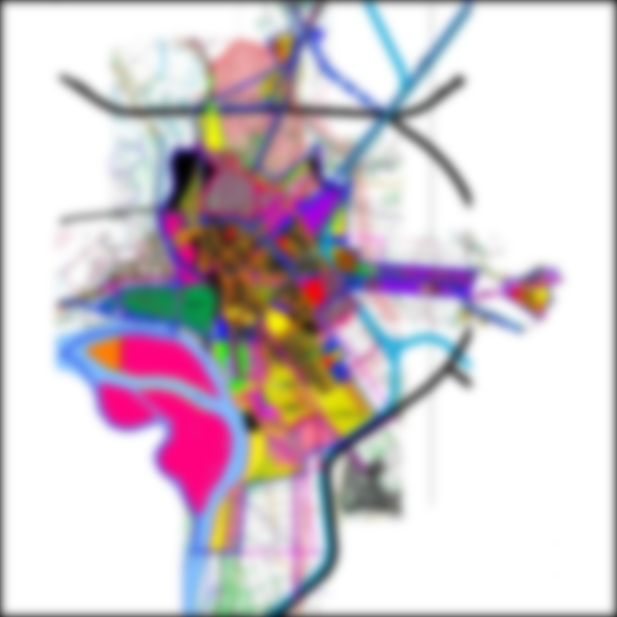 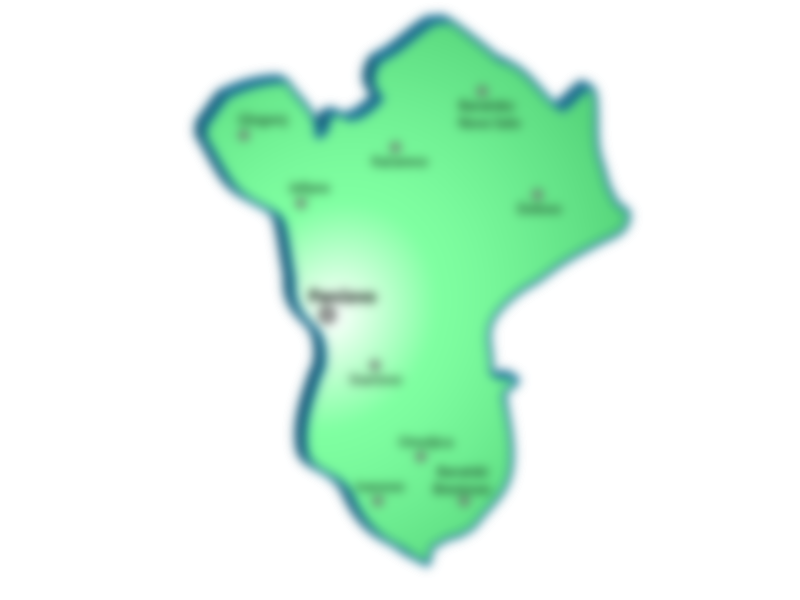 Слика 1. Скица генералног плана                          Слика 2. Скица насељених места1.2. Демографски подаци У овом делу представити демографске специфичности ЈЛС и дати податке о историјату демографских кретања у ЈЛС и околним насељеним местима у протеклом периоду. Користити доступне податке РЗС о пописима становника и друге податке са о такозваним виталним статистикама. Приказати податке о тренду миграција, као и најактуелније податке о структури становништва на основу последњег пописа становника из 2011. године. Број мушкараца и жена, етнички састав, старосну структуру, образовну структуру становништва, однос градског и руралног становништва и слично.  Историјат демографских кретања у граду и насељеним местима у саставу Града види се из доњих графикона који представљају преглед података из пописа становника од 1948. године закључно са последњим пописом становника 2011. године.Слика 3. Тренд промене броја становника на нивоу градаПриметно је да је на нивоу града у периоду од 1951 до 1981 године број становника удвостручен. Ово је период убрзане индустријализације и развоја који је довео до концентрисања већег броја становника и значајног ширења града. Након тога у последњих четрдесетак година број становника је у благом порасту стим да је у последњих десетак година по први пут приметан пад броја становника. Тренутно је број становника око 75000.Слика 4. Тренд промене броја становника у насељеним местима За разлику од читавог града, у периоду од 1951 до 1981 године, у неким насељеним местима имамо релативно константан број становника док код неких имамо благи и умерени раст (****,****,****). У поседњих двадесетак година међутим приметан је пад броја становника у свим насељеним местима која гравитирају граду, што се у значајној мери одражава на стабилност рада и функционисања основних школа у овим местима. Према подацима Републичког Завода за статистику, у публикацији - Општине и градови 2016.година, а на основу пописа од 2011. године, град има 123.414 становника, од чега су 60.012 (48,63%) су мушкарци, а 63.402 (51,37%) су жене. Становници овог града у укупној популацији Србије учествују са 1,72%. Пунолетних становника је 101.990 а просечна старосна доб износи 41.6 година. Према подацима Виталне статистике РЗС из 2016. године природни прираштај  је негативан и износи – 4,3‰.О тренду промена броја становника сликовито говори поређење неколико елемената виталне статистике која се односи на ЈЛС и то за 1961 годину и 2016 годину. Табела 1. Витална статистика, поређење 1961 и 2016 године Према етничком саставу, на основу пописа од 2011. године, становништво града чине припадници чак 21 нације, од чега су најбројнији: Срби – 79,01 %, Македонци - 3,70%, Румуни - 2,57 %, Мађари - 2,78 %,  Словаци - 1,14%, Роми - 1,73 %. Остали народи заступљени су у знатно мањем броју а око 6,15% нису се изјаснили у вези са овим питањем. Према последњем попису становништва од 2011. године, образовна структура становника, старости 15 година и више, је следећа: без школске спреме - 2527 (2,38%), непотпуна основна школа - 8.479 (8,00%), основно образовање - 20.853 (19,69%), средње образовање - 57.975 (54,75%), више образовање - 6.250 (5,90%), високо образовање - 9.589 (9,56%), непознато - 219 (0,20%). Укупно 50.634 (41,02 %) лица спада у активно становништвом, од чега је 38.648 запослено.1.3. Стање привреде и перспектива економског развоја У овом делу елабората представити структуру економије, развојне приоритете и перспективе развоја појединих грана привреде као и перспективе запошљавања. За ове потребе користити важеће Стратегије које се односе на ЈЛС, Просторне планове и друге развојне и планске документе који одсликавају перспективе развоја дате ЈЛС у ширем временском оквиру (5-10-20 година).У складу са визијом изнетом у Стратегији развоја  ово је место са већим бројем малих и средњих предузећа, опремљеним радним зонама, са бројним занатским радњама, развијенијом пољопривредном производњом, изграђеним модерним насељима, развијенијом туристичком понудом, чистијим рекама, уређеним обалама, шеталиштима, плажама, са више зеленила и уређеним старим градским језгром. Број запослених ће се, сходно претходно наведеном, повећати, а број социјално угрожених породица и појединаца смањити. У граду ће одговорно функционисати јавне службе, кроз примену ефикаснијих процедура и механизама за пружање услуга грађанима и побољшање квалитета живота и рада.Главни развојни ресурси града су реке, велике површине квалитетног пољопривредног земљишта, културно индустријско наслеђе са старим градским језгром и релативна близина Београда са великим тржиштем роба и услуга.Као главне слабости града су неразвијена туристичка понуда и недостатак смештајних капацитета, недовољна ефикасност јавних служби у пружању услуга грађанима, дуготрајан процес ликвидације и приватизације друштвених предузећа, неискоришћеност потенцијала сеоског подручја, недостатак зелених површина и „слаба плућа града“, застарео систем комуналне инфраструктуре, недовољно опремљеног земљишта за пословне и индустријске зоне и раст сиве економије. Приоритети у области заштите и очувања животне средине, у наредним  годинама су: побољшање квалитета ваздуха, санација и затварање неусловних депонија, изградња постројења за пречишћавање отпадних вода, пошумљавање и озелењавање градске територије, изградња канализационе инфраструктуре и увођење савременог система управљања комуналним отпадом.1.4. Локална традиција и установе културе, уметности и спорта У овом делу представити установе чији је оснивач дата ЈЛС, приказати специфичности локалне традиције, дати осврт на богатство које ЈЛС има захваљујући културолошкој и етничкој различитости, приказати број, структуру и ниво развијености установа културе, уметности и спорта као и одредбе и чињенице које се односе на права мањина на образовање на матерњем језику.Град је оснивач више јавних служби:  јавних предузећа, јавних комуналних предузећа, домова културе у насељеним местима, Предшколских установа, Културног центра, Градске библиотеке, Народног музеја, Историјског арива, Завода за заштиту споменика културе,  Дома здравља, Апотеке и Туристичке организације. У граду је активно преко 100 организације цивилног друштва, а годишње се одвија преко 150 културних, спортских и привредно-туристичких манифестација. Према Закону о основама система образовања и васпитања, образовно-васпитни рад остварује се на српском језику. За припаднике националних мањина – националних заједница, образовно-васпитни рад остварује се на матерњем језику. Изузетно, он може да се остварује и двојезички или на српском језику, у складу с посебним законом. Образовно-васпитни рад може да се изводи и на страном језику – двојезично у складу са Законом о основама система образовања и васпитања и посебним законом. У Аутономној покрајини Војводини (у даљем тексту: АПВ), образовно-васпитни рад остварује се на шест наставних језика: српском, мађарском, словачком, румунском, русинском и хрватском језику док се ван територије АПВ осим српског језика образовно васпитни рад изводи и на албанском, бугарском и босанском језику. Основно образовање и васпитање на језицима националних мањина – националних заједница остварује се ако се за упис у први разред пријави најмање 15 ученика. Међутим, уз сагласност ресорног министра односно покрајинског секретара, школа може да отвори одељење и с мањим бројем ученика. За националне мањине који се образују на српском језику, оранизује се изборни предмет Матерњи језик/говор са елементима националне културе. У текућој 2017/18. школској години 14 различитих језика који се изучавају у основној школи као изборни предмет на територији читаве земље док је на теериторији ЈЛС то *** језика.2. Установе основног образовања и васпитања У овом делу представити установе основног образовања и васпитања на територији ЈЛС. Најпре је потребно дати кратак историјат развоја основног образовања на територији ЈЛС, затим  приказ тренутног стања мреже основних школа са обавезним податком о тренутном броју ученика у току школске 2017/18. године и на крају  осврт на њихов просторни распоред и међусобне удаљености. Ово је нарочито важно имајући у виду да један од критеријума за доношење Одлуке о мрежи јавних основних школа односи на њихове међусобне удаљености, нарочито у случају када су школе са мање од 480 ученика. У овом делу веома корисно би било осврнути се на питања обухвата ученика обавезним образовањем (припремни предшколски програм и основна школа) као и податке о стопи осипања ученика из образовања на територији дате ЈЛС.У овом делу потребно је такође дефинисати уписно подручје сваке јавне основне школе као и евентуална заједничка уписна подручја. Уписно подручје школе  је просторно подручје с којег се  ученици уписују у  одређену основну школу на основу пребивалишта односно боравишта и може да обухватити  територију једне или више месних заједница, делове насеља и одређене  улице.  Уколико постоје у овом делу потребно је нагласити и установе о посебног заначаја за образовање националних мањина на територији дате ЈЛС. 2.1. Историјски осврт на развој образовања у ЈЛС Први писани трагови о постојању школа датирају са почетка 18. века а сведоче о постојању првих облика народних школа на српском и немачком језику. Многе од ових  школа су биле верског карактера и оснивале су их цркве ради својих потреба. С развојем града, његовом индустријализацијом и демографском експанзијом, настајале су потребе за све већим бројем основних школа и оне су се у складу са тим и оснивале.2.2. Приказ мреже јавних основних школа Мрежу основних школа сачињава 7 редовних основних школа (5 у граду и 2 у насељеним местима), једна школа за ученике са сметњама у развоју и једна музичка школа. Постојећа мрежа основних школа утврђена је Одлуком о мрежи основних школа на територији ЈЛС из 2013. године. („Службени лист“, број */2013). Преглед основних школа утврђен тренутно важећом одлуком о мрежи основних школа са бројем ученика који су похађали ове школе у школској 2012/13, тренутним бројем ученика у школској 2017/18. години и проценом испуњености новог критеријума који се односи на број ученика (најмање 480 ученика)  дат је у Табели 2.Табела 2. Преглед школа са бројем ученика и одељења у школској 2012/13 и 2017/18. годиниОсновне школе, од броја 1 до броја 7, обављају редовну делатност основног образовања и васпитања за све разреде од I до VIII разреда. Специфичност ове ЈЛС је да не постоје издвојена одељења ван седишта матичних школа. Ово је редак пример и карактеристичан је за насеља овог типа која обухватају градове и већа насељена места (већа села) у њиховој околини, што није случај у брдско планинским пределима Србије. Основна школа 4, поред редовне делатности основног образовања и васпитања, обавља и делатност основног образовања и васпитања одраслих лица по Програму функционалног основног образовања одраслих. Школа за основно и средње образовање обавља делатност основног образовања и васпитања ученика са сметњама у развоју од I до VIII разреда, као и предшколског и средњег образовања.Музичка школа обавља делатност основног музичког образовања и васпитања, од I до VI разреда, као и средњег музичког образовања и васпитања од I до IV разреда. Настава се на језицима националних мањина у школској 2017/18 остварује у две основне школе и то у: Oсновној школи 1, (на мађарском језику, 1 комбиновано одељење, 8 ученика), Oсновној школи 3 (на румунском језику, 2 комбинована одељења, 16 ученика). У овим основним школама школска документација, евиденције и јавне исправе (дневници рада, матичне књиге, ђачке књижице и сведочанства) воде се на језицима националних мањина. На основу Табеле 2. примећујемо да је у вези са критеријумом минималног броја ученика  неспорно егзистирање 6 основних школа. Са мање од 480 ученика постоји 3 школа од којих су две у граду (школе под бројевима 8 и 9) а 1 у насељима у околини града ( школа 4).Што се тиче специјализованих школа ШОСО и Музичка обе се налазе испод критеријума од минимално 480 ученика, али имајући у виду њихову специфичну природу и делатност не доводи у питање њихово гашење. 2.3. Просторни распоред и удаљености основних школа Школе су углавном равномерно распоређене по територији града. Просечна међусобна удаљеност основних школа креће се од 2 - 2,5 - 3 км, што омогућава ученицима ових школа да свакодневно брзо и лако дођу до њих. Одређени број ученика основних школа станују на удаљености већој од 4 километра од седишта школе. За ове ученике ЈЛС обезбеђује бесплатан превоз од куће до школе а што је локална самоуправа обавезна према члану 189. тачка 5.  Закона о основама система образовања и васпитања. Уколико је могуће овде дати графичку слику распореда ОШ у ЈЛС.2.4.  Уписна подручја основних школа У наставку је предлог уписних подручја јавних основних школа.1. Основна школа 1Уписно подручје обухвата следеће улице:2. Основна школа 2Уписно подручје обухвата следеће улице:3. Основна школа 3 Уписно подручје обухвата следеће улице:4. Основна школа 4Уписно подручје обухвата следеће улице:5. Основна школа 5 Уписно подручје обухвата следеће улице:6. Основна школа 6 Уписно подручје обухвата следеће улице:7. Основна школа 7Уписно подручје обухвата следеће улице:8. Школа за основно и средње образовањеУписно подручје обухвата следеће улице: Као једина основна школа за децу са сметњама у развоју уписије ученике са читавог подручја општине и шире у складу са просторним и кадровским капацитетима.9. Музичка школа Уписно подручје обухвата следеће улице: Као једина музичка основна школа уписије ученике са читавог подручја општине и шире у складу са просторним и кадровским капацитетима.Заједничко уписно подручје имају основне школе 1 и 2 и оно  обухвата следеће улице: 2.5. Анализа кретања броја ученика првог разреда, укупног броја ученика и броја одељења у претходне четири школске године (2014/15-2017/18. година)У овом делу  потребно је извршити анализу тренда кретања броја ученика првог разреда и укупног броја ученика у претходне четири школске године 2014/15-2017/18. година, за све школе из тренутно важеће мреже основних школа. Та анализа тренда може да помогне у процени даљих кретања броја ученика у наредном четворогодишњем односно осмогодишњем периоду, како је то дефинисано Уредбом о критеријумима за доношење одлуке о мрежи јавних основних школа. У коментару табеле приказати најзначајније увиде и објаснити како би они могли да утичу на евентуалне измене/рационализације у новој мрежи јавних основних школа која се предлаже за усвајање.  У овом делу би корисно било изнети и податке о обухвату ученика обавезним образовањем (припремни предшколски програм и  основна школа) као и податке о стопи осипања ученика из основног образовања на територији читаве ЈЛС уколико су доступни.У циљу анализе тренда кретања броја ученика првог разреда и укупног броја ученика у претходне четири школске године (2014/15 - 2017/18. година) прикупљени су одговарајући подаци  и приказани у Табели 3.Табела 3. Приказ броја ученика и броја одељења у тренутно важећој мрежи основних школа Из наведене табеле евидентно је да је у протеклом четворогодишњем периоду дошло до смањења укупног броја ученика у готово свим школама а такође и до смањења броја ученика који се уписују у први разред готово свих школа. Ову опадајућу тенденцију није пратио пад броја одељења што говори о проблему ефикасности односно чињеници да су редукције и оптимизације неопходне. Изузетак од овог правила види се код основних школа 2 и 7 у којима имамо тренд повећања броја ученика (укупног и уписаних у први разред). Основни разлог је повећан интерес родитеља, развој насеља у околини школе, повећана стамбена изградња и насељавање млађег становништва. У доњој Табели 4. која се односи на краћи скорашњи период, налазе се подаци о броју школа, броју одељења ОШ, броју ученика ОШ, броју ученика у специјаним школама и одељењима специјалних школа и одељењима за образовање одраслих. Уочљиво је да је у периоду од три школске године (2012/13-2014/15) није дошло до велике промена укупног броја ученика ОШ али је дошло до значајнијег повећања броја признатих одељења у њима. Просечан број ученика по одељењу током времена опада и поред тога што су у последњих неколико година примењене рестриктивније методе одобравања одељења у основним школама у циљу рационализације у систему образовања. Рационализација се спроводи у складу са Стручним упутствима о формирању одељења и начину финансирања у основним и средњим школама које је за сваку школску годину доноси Министарство просвете, науке и технолошког развоја Републике Србије.Табела 4. Приказ неколико индикатора везаних за основне школе у претходном периодуБрој ученика у специјалним одељењима која функционишу при редовним школама био је све време око 60 док се број одраслих полазника кретао у интервалу од 50-65.Почев од школске 2017/18. године у потпуности је дошло до преласка на инклузивни приступ у основном образовању тако да специјална одељења више не егзистирају при ОШ већ су сви ученици којима је потребна додатна брига и помоћ укључени у образовање у складу са индивидуалним образовним плановима (ИОП 1 и ИОП 2).2.6. Просторни и кадровски капацитети основних школа У овом делу потребно је извршити анализу просторних и кадровских капацитета основних школа. Изабрано је неколико кључних индикатора који могу указати на просторне и кадровске ресурсе школа а што може бити од значаја у случају да се предлаже укидање, спајање или трансформација одређених школа и школских објеката. Потребно је прикупити податке о: години изградње/доградње и реновирања школа, површини простора школе (учионице, фискултурна сала, двориште), броју запослених (наставници, стручни сарадници, остали).У коментару табеле приказати најзначајније увиде и објаснити како би они могли да утичу на измене, трансформације, спајања или укидања појединих школа које се предлажу за усвајање. Табела 5. Приказ просторних и кадровских капацитета школа, стање у школској 2017/18. годиниНа основу изнетог приказа просторних и кадровских капацитета школа, прикупљених и ажурираних у току школске 2017/18. години, може се закључити следеће:Овде је потребно је изнети главне увиде који говоре о аспекту просторних и кадровских капацитета школа.3. План развоја мреже јавних основних школа У овом делу протребно је приказати податке који се односе на план развоја мреже јавних основних школа у предстојећем четворогодишњем односно осмогодишњем периоду. На основу података матичних служби ЈЛС или податала РСЗ могуће је утврдити број рођене деце на територји дате ЈЛС у претходном периоду. Из података о укупном броју уписаних ученика првог разреда у датој ЈЛС, са временским померањем од седам година, могуће је уочити однос броја рођене деце и броја деце која касније бивају уписана у школе на датој територији. Овде је реч о релативно грубим проценама имајући у виду да је за детаљније анализе потребно пратити миграционе токове као и друге трендове који утичу на везу броја рођене деце на територији одређене ЈЛС и броја ученика првог разреда која ће бити уписана у ОШ на истој територији. Треба приказати податке који се односе на број деце рођене на територији ЈЛС у одређеном претходном периоду за који су доступни валидни подаци. Такође потребно је приказати и број ученика “првака” уписаних у ОШ на територији ЈЛС седам година касније као и прогнозу уписа првака у периоду који следи до школске 2024/25. године.  У коментару табеле приказати најзначајније увиде и објаснити како би они могли да утичу на измене, трансформације, спајања или укидања појединих школа које се предлажу за усвајање.  3.1. Број рођене деце и број ученика првог разреда У Табели 6. приказани су подаци о кретању броја деце рођене у одређеној ЈЛС у претходном периоду и кретању броја ученика који се уписују у први разред ОШ. Време за које се подаци прикупљају не мора бити строго дефинисано али је добро да се направи што дужа временска перспектива. У наведеном случају анализиран је период од 1998. године до 2017. године, у вези са бројем рођене деце и период од школске 2005/2006. до 2017/2018. године у вези броја ученика првог разреда ОШ са прогнозом броја првака до школске 2024/25. године.Табела 6. Приказ броја рођене деце и броја уписаних првака седам година каснијеВидимо да просечан број рођене деце у периоду 1998. до 2005. износио 1239 док је просечан број уписаних ученика у први разред седам година касније, дакле у периоду школских година 2005/06 до 2012/13 износио 1238. У овом временском периоду исказано је велико подударање ова два броја, што неће увек бити случај.Уколико посматрамо нешто дужи период од 1998. до 2010 године, просечан број рођене деце износио је 1240 док је просечан број уписаних ученика у први разред седам година касније дакле у периоду школских година 2005/06 до 2017/18. година износио 1261. На овом ширем интервалу долази до мањег одступања између броја рођене деце и броја уписаних у први разред на истој територији и то у корист броја уписаних ученика, што асоцира на појаву миграционих кретања ка граду што је већ констатовано и што ће се као тенденција вероватно наставити и у наредним годинама, односно до школске 2024/25 године коју посматрамо као крајњу годину прогнозе. Ипак и поред тога што ће се миграције ка граду наставити, чиме ће делимично бити ублажена чињеница о негативном природном прираштају, прогнозира се наставак тренда благог смањења како броја рођених тако и броја уписаних ученика у први разред (Слика 5).Ако на крају погледамо наредни интервал од 2006. до 2017. године видимо да  је број рођених у том периоду  износио 1186 што је за 53 мање него у периоду 1998-2005 година. За очекивати је да се овај тренд уочи и код броја уписаних ученика првог разреда у периоду до 2024/25 године.Слика 5. Однос броја рођене деце и броја уписаних у први разред седам година касније  на територији ЈЛС4. Закључак У овом делу елабората протребно је приказати гавне закључке извршене анализе и предлог као да се они уграде у нацрт Одлуке о мрежи јавних основних школа која се доставља Скупштини ЈЛС на разматрање и усвајање а касаније и Министасртву на сагласност. Закључак треба да садржи предлог који се односи на предстојећи четворогодишњи односно осмогодишњи период и објашњење и образложење за учињене крупније интервенције у мрежи јавних основних школа у смислу укидања појединих школа, оснивања нових школа или пак спајања неких школа у јединствену установу.4.1  Развој мреже основних школа у наредних осам годинаПлан развоја мреже јавних основних школа у наредних четири до осам година заснива се на следећим констатацијама и закључцима:На основу свих релевантних параметара, одговорно и доследно радиће се на планирању даљег развоја мреже јавних основних школа која ће омогућити једнако право и доступност образовања и васпитања свој деци и ученицима без дискриминације и сегрегације уз потпуни обухват деце и ученика одговарајућег узраста за стицање основног образовања у два образовна циклуса,  у складу са географским, демографским, културним, економским, еколошком и другим карактеристикама дате локалне средине.Имајући у виду урбанизованост и насељеност појединих градских и приградских подручја, затим наставак стамбене изградње у њима може се очекивати да ће поједини делови града у односу на садашњи распоред и структуру становништва бити измењени што ће имати утицај на број деце стасале за упис у први разред основних школа па тиме и евентуалну потребу за проширењем капацитета односно реновирањем појединих објеката одређених ОШ. Ипак нема наговештаја да ће бити неопходна изградња нових школа у наредном осмогодишњем периоду.Посебна пажња посветиће се ревитализацији приградских/сеоских подручја са изразито ниском стопом природног прираштаја. Треба стварати услове за задржавање становништва у овим срединама и на одржавању и развој живота у истом, посебно у породицама које су опредељене за пољопривреду као основно занимање. Потребно је додатно саобраћајно и инфраструктурно унапредити живот и рад у овим срединама. У циљу обезбеђивања доступности основног образовања за особе са сметњама у развоју, поред општих услова, морају се осигурати и посебни услови, као што су: обезбеђивање превоза када су школе на већој удаљености, физичка доступност простора односно приступачност у којима се одвија васпитно-образовни рад, обезбеђивање техничких помагала, могућност коришћења адаптираних информационо-комуникативних средстава и учења на даљину, помоћ персоналног асистента, и сл.Активно ће се пратити упис ученика у први разред ОШ и прелазак у пети разред на нивоу школа/града. Ангажовањем надлежних органа, регионалне школске управе и школа радиће се на превенцији осипања и решавању конкретних случајева прекидања школовања. Потребно је систематско праћење која су деца изван образовног система и обезбеђивање додатне образовне и социјалне подршке увек кда је то потребно и правовремено што је нарочито важан фактор.Сви прикупљени подаци морају се водити рашчлањено да би се омогућиле целовите анализе које ће показивати доступност, ефикасност и квалитет образовања (како изгледа образовање у специфичним подгрупама, нпр. на селу, у сиромашним породицама, за ромску децу, децу са сметњама и тешкоћама у развоју, итд.). Мање (сеоске) школе би требало сачувати где год је то могуће и у ситуацијама када оне у потпуности не одговарају предвиђеним стандардима. Опстанак оваквих школа зависи од демографске ситуације у средини у којој се налазе, али исто тако је евидентно да гашење школа додатно подстиче негативне демографске трендове у локалној средини, јер је већ више пута уочено да кад место остане без школе, брзо остане и без становништва. Потребно је задржати и оснажити специјалне школе за специфичне околности и за оне категорије деце и одраслих полазника за које су оне до сада оправдале сврху постојања.У наредном периоду активно ће се пратити и развојни програми и пројекти везани за основно образовање на нивоу државе, континуирано анализирати друштвено економска и демографска кретања на територији ЈЛС.5.  Одлука о  Мрежи јавних основних школа У овом делу протребно је приказати садржај Одлуке о мрежи јавних основних школа која се доставља Скупштини ЈЛС на разматрање и усвајање а касаније и Министасртву на сагласност. 5.1  Предлог Одлуке ПРИЛОЗИУ овом делу протребно је приказати прилоге који додатно поткрепљују израђени елаборат. Прилози могу садржати табеле са подацима, примере одлука појединих ЈЛС, примере  уписних подручја општине/града, изводе из закона, правилника, уредби и слично. Прилог 1.Списак сликаСлика 1. Скица генералног плана Слика 3. Скица насељених места Слика 3. Тренд промене броја становника Слика 4. Тренд промене броја становника насељеним местима Слика 5. Однос броја рођене деце и броја уписаних у први разред седам година касније Списак табела Табела 1. Витална статистика, поређење 1961 и 2016 године Табела 2. Преглед школа са бројем ученика у школској 2012/13 и 2017/18. годиниТабела 3. Приказ бројног стања ученика у тренутно важећој мрежи основних школа у претходне четири школске годинеТабела 4. Приказ неких индикатора ОШ у претходном периодуТабела 5. Приказ просторних и кадровских капацитета школа, стање у школској 2017/18. години.Табела 6. Приказ броја рођене деце и броја уписаних првака седам година каснијеЕлементи виталне статистике1961. година2016. годинаБрој становника93744 120871 Рођени1779 1099 Умрли833 1613 Природни прираштај на 1000 становника 10-4Назив школеБрој ученика школска 2012/13Број одељења школска 2012/13Број ученика школска 2017/18Број одељењашколска 2017/18Оптимални број одељењашколска 2017/18Испуњеност критеријума броја ученика да/не1. Основна школа 1646276272821ДА2. Основна школа 2 592246112621ДА3. Основна школа 3 785287142524ДА4. Основна школа 42471020197НЕ5. Основна школа 5 577245472419ДА6. Основна школа 6 906348953230ДА7. Основна школа 7 709247422625ДА8.Школа за основно и средње образовање150251202020НЕ9. Музичка школа 36036 (класе)36536 (класе)30НЕНазив школе2014/152014/152015/162015/162016/172016/172017/182017/18Број првакаБрој ученика  / бр. одељењаБрој првакаБрој ученика / бр. одељењаБрој првакаБрој ученика / бр. одељењаБрој првакаБрој ученика / бр. одељења1. Основна школа 191688/2887658/2781648/2791627/282. Основна школа 2 60539/2569559/2682599/2693611/263. Основна школа 3 85751/2782752/2676702/2565714/254. Основна школа 427293/1128250/1030231/924201/95. Основна школа 5 83557/2489557/2476550/2471547/246. Основна школа 6 112914/32103904/32100891/32103895/327. Основна школа 7 90681/2597689/2592736/25101742/268.Школа за основно и средње образовање19187/2017142/2012132/2012120/209. Музичка школа 61408/3265360/3267353/3472365/36Школска годинаБрој ОШ Број одељења ОШБрој ученика ОШПросечан број ученика у одељењуБрој специјалних одељења при ОШБрој ученика у специјалним одељењима при ОШБрој ученика који се образују по ИОП 1 и ИОП 2Број одељења за образовање одраслих Број ученика у одељењима за образовање одраслих2012/137132305023.1360-1532013/147135309222.9459-1492014/157137306922.4451-164Године изградње и доградњеПовршина  унутрашњег простора – м2Површина фискултурне сале - м2Број ученика 2015/16Број обрачунских радника 2015/16Број ученика 2015/16Број обрачунских радника 2017/181. Основна школа 11794365536065858,5962758,492. Основна школа 2 18944.068120055952,4961152,363. Основна школа 3 75257,7771457,754. Основна школа 419131981239826425034,5620135,745. Основна школа 5 19331967270040055747,6254747,626. Основна школа 6 1992463368490472,1789572,827. Основна школа 7 18273.40030068957,9774257,498.Школа за основно и средње образовање1961426743014233,7412026,599. Музичка школа 18841972275542036037,5836538,39Календарска годинаУкупан број рођене децеПолазак у школу -  седам година касније, Школска годинаБрој уписаних првака седам година касније19981199 2005/061202199911502006/071176200010622007/081151200112502008/091275200212972009/101222200313482010/111335200412592011/121252200513462012/131294200613112013/141302200712592014/151327200812212015/161301200912312016/171296201011952017/181261201111472018/19прогноза201211982019/20прогноза201311692020/21прогноза201411632021/22прогноза201511112022/23прогноза201610992023/24прогноза201711272024/25прогноза